Приложение№ 1 к контракту № от «___»_______ 2020гТЕХНИЧЕСКОЕ ЗАДАНИЕна тему: «Обустройство  ограждений контейнерных площадок для сбора ТКО на территории Куйбышевского сельского поселения Бахчисарайского района Республики Крым  в количестве 6 ед.в соответствии с утвержденной схемой дислокации» Раздел 1. Общие требования         1.1. Код (коды) по Общероссийскому классификатору продукции по видам экономической деятельности (ОКПД2) из плана закупки с указанием вида(-ов) продукции, соответствующий(-ие) предмету закупки: - 43.29.12.110 «Работы по установке оград, заборов, защитных перильных и аналогичных ограждений»2. Цели выполнения работ 2.1. Целями данной закупки является: Устройство ограждений контейнерных площадок служат защитной конструкцией контейнеров для ТБО и поддержания порядка на придомовой территории.3. Источник финансирования 3.1. Источник финансирования: бюджет Бахчисарайского района Республики Крым. 4. Форма, сроки и порядок оплаты работ4.1. Оплата выполненных работ производится в соответствии контрактом.Место, условия и сроки выполнения работ         5.1. Место выполнения работ: Республика Крым , Бахчисарайский район с.Танковое ул.Ленина, пгт.Куйбышево ул.Мичурина, пгт.Куйбышево ул.Гагарина, пгт.Куйбышево ул.40 лет Победы, с.Малое Садовое ул.Хрусталева перед домом 22а и перед домом 5а.         5.2. Срок выполнения работ: в течении 60 (шестидесяти) календарных дней с даты подписания контракта.Раздел 2. Описание предмета закупкиТребования к количественным характеристикам (объему) работ.         6.1. Подрядчик своими силами и средствами из своих материалов выполняет установку ограждений контейнерной площадки для сбора твердых коммунальных отходов емкостью от 0,50 до 1.1 м.куб в соответствии с настоящим Техническим заданием и Расчетом цены контракта. Работы включают в себя устройство ограждений контейнерных площадок для сбора твердых коммунальных отходов с навесами. Каркас выполняется из профильной трубы, обшивка- окрашенным оцинкованным профнастилом (цвет RAL 7004) в комбинации с оцинкованной металлической сеткой. Контейнерная площадка, должна иметь крышу для защиты контейнеров от попадания в них осадков. Между стенами и навесом каждой площадки располагается сварная сетка, которая покрыта антикоррозийным покрытием.          6.2. Контейнерная площадка должна иметь сплошные стены с трех сторон, чтобы закрыть мусорные баки. крыша должна находиться на достаточной высоте от стен, чтобы обеспечить свободную циркуляцию воздуха.         6.3. Контейнерные площадки, должны быть рассчитаны на постоянное использование по назначению на открытом воздухе (с учетом ограничений, определенных нормативной и технической документацией) после его установки.         6.4. Допускается применение других материалов, не ухудшающих эксплуатационных свойств изделия. Установка ограждений с навесами производится силами и средствами Подрядчика на существующие железобетонные основания путем их крепления анкерными болтами или бетонирования.      6.5. В контейнерной площадке должны быть установлены мусорные контейнеры.      6.6. Контейнерная площадка устанавливается на бетонное основание толщиной 10 см, марка бетона не менее М150, площадью не менее 9,68м26.7. Изделие не должно иметь механических повреждений, заусенцев, искривлений, окалин и ржавчины. Швы должны быть проварены, по окончанию сварки очищены от шлака, брызг и натеков металл. Металлические конструкции имеют жесткое крепление.    6.8. Транспортирование изделия должно осуществляться в заводской упаковке, либо в картонной упаковке. Способ упаковки должен соответствовать способу транспортировки, который осуществляется до первой сборки изделия. Транспортирование производится поэлементно со сборкой на монтажном месте. Во время транспортирования изделие должно быть защищено от влияния внешних факторов (дождь, снег, солнечный свет, вода, влажность и т.п.)7. Требования к качеству и безопасности работ         7.1. Качество выполняемых работ Подрядчиком должно соответствовать требованиям, обычно предъявляемым к работам соответствующего рода (статья 721 ГК РФ).         7.2. Качество и безопасность выполняемых работ Подрядчиком должно удовлетворять требованиям действующих нормативных правовых актов, законов, указов, связанных с этим видом деятельности, установленных законодательством РФ.         7.3. Подрядчик обязан при выполнении работ, соблюдать требования законов и иных правовых актов об охране окружающей среды и о безопасности работ, в том числе соблюдать правила противопожарной безопасности, требования по охране труда, технике безопасности.8. Требования к техническим характеристикам работ      8.1. Подрядчик должен соблюдать требования:- Гражданского кодекса Российской Федерации (часть вторая); - Градостроительного кодекса Российской Федерации;- СНиП 12-03-2001 «Безопасность труда в строительстве. Часть 1. Общие требования», принятые и введенные в действие Постановлением Госстроя России от 23.07.2001 № 80; - СНиП 12-04-2002 «Безопасность труда в строительстве. Часть 2. Строительное производство», принятые и введенные в действие Постановлением Госстроя России от 17.09.2002 № 123;- СНиП 21-01-97* «Пожарная безопасность зданий и сооружений», принятые и введенные в действие Постановлением Минстроя России от 13.02.1997 № 18-7;-   Постановления Правительства РФ от 25.04.2012 № 390 «О противопожарном режиме»; - ГОСТ 8645-68 или ГОСТ 8639-82- ГОСТ 2.312-72 под названием «Условные изображения и обозначения швов сварных соединений».- ГОСТ 5264-80 «Ручная дуговая сварка. Соединения сварные», в котором исчерпывающе описаны все возможные виды и обозначения сварных швов.-      Подрядчик обязан выполнять работы обученными специалистами, имеющими соответствующую профилю деятельности квалификацию. -     Подрядчик должен выполнять требования, предъявляемые Заказчиком при осуществлении технического надзора, за ходом выполнения работ.	-      Все работы выполняются рабочими соответствующих специальностей и квалификации.-   Транспортировка строительных материалов к месту выполнения работ, производство погрузочно-разгрузочных работ и прочих сопутствующих мероприятий осуществляется Подрядчиком своими силами и за свой счет.        8.2. До начала выполнения работ Подрядчик должен:- Предоставить Заказчику календарный план-график производства работ 9. Требования к результатам работ и иные показатели, связанные с определением соответствия выполняемых работ потребностям Заказчика         9.1. Результатом выполненных работ является выполнение работ по устройству контейнерных площадок, расположенных в Бахчисарайском районе Республики Крым.  9.2. Подрядчик несет ответственность за соблюдение правил пожарной безопасности, охраны труда, санитарно-гигиенического режима и правил обращения с отходами при выполнении работ, который должен назначить своим приказом лицо, ответственное за выполнение работ и соблюдение вышеуказанных правил. копия приказа предъявляется Заказчику.  9.3. Материалы, используемые для проведения работ, должны быть разрешены, иметь сертификаты качества и соответствия.  9.4. Подрядчик обязан обеспечить возможность контроля и надзора со стороны Заказчика за ходом выполнения работ, качеством используемых материалов и оборудования, в том числе беспрепятственно допускать его представителей к любому конструктивному элементу объекта.  9.5.  Приобретение материальных ресурсов осуществляется за счет Подрядчика.          9.6. Подписание документов Акт сдачи-приемки выполненных работ производится после вывоза Подрядчиком строительного мусора, инструментов, материалов и оборудования.Раздел 10. Требования к сроку и объему предоставления гарантии качества выполненных работ        10.1. Гарантийный срок на результаты выполненных работ: 36 (тридцать шесть) месяцев со дня подписания Акт сдачи-приемки выполненных работ.        10.2. В случае обнаружения в течение гарантийного срока недостатков, допущенных в результате выполнения работ, Заказчик вправе по своему выбору:потребовать от Подрядчика безвозмездно устранить выявленные недостатки в срок, установленный Заказчиком;самостоятельно устранить выявленные недостатки, потребовав от Подрядчика возмещения причиненных убытков.        10.3. Действие гарантийного срока продлевается эквивалентно времени, прошедшему со дня письменного уведомления Заказчиком об обнаружении недостатков до полного их устранения.Приложение к техническому заданию на тему: «Выполнение работ по устройству ограждений контейнерных площадок, расположенных на территории Бахчисарайского района Республики Крым» 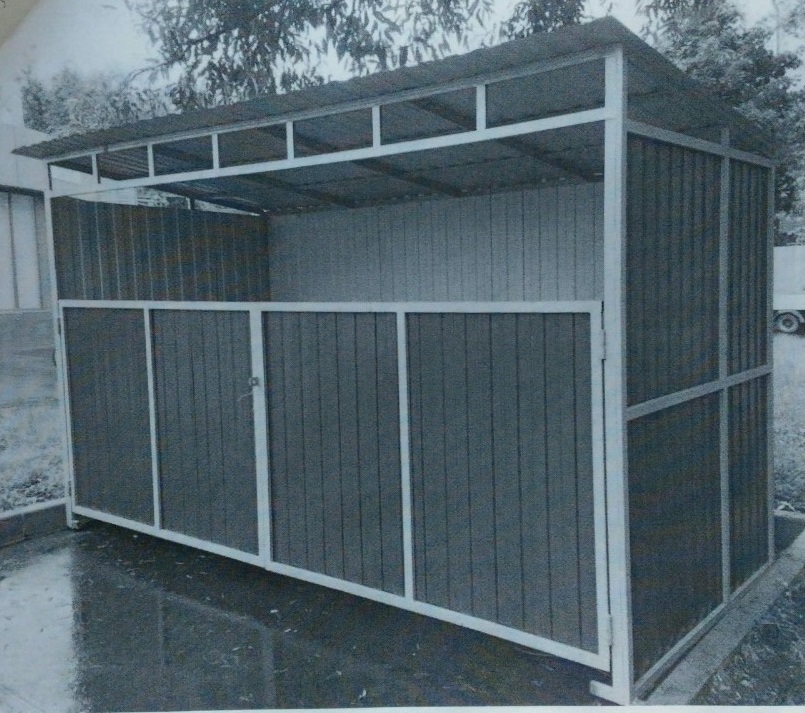 №п/пНаименование и количество товараХарактеристика товараЕд. изм.Требуемое значение характеристики товараОграждение контейнерной площадки усиленное, тип 1, 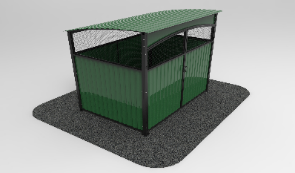 (на 1 контейнер 1):1 шт.Эскиз:Рабочая средаОткрытые площадкиОграждение контейнерной площадки усиленное, тип 1, (на 1 контейнер 1):1 шт.Эскиз:Количество хранящихся одновременно контейнеров ТБО   шт1 площадка на 2 контейнера,3 площадки на 3 контейнера,1 площадка на 4 контейнера,1 площадка на 6 контейнеровОграждение контейнерной площадки усиленное, тип 1, (на 1 контейнер 1):1 шт.Эскиз:Размер  профильной трубы для изготовления каркаса (стойки)    мм Не менее 40х40Ограждение контейнерной площадки усиленное, тип 1, (на 1 контейнер 1):1 шт.Эскиз:Связка каркаса ммНе менее 40х20Ограждение контейнерной площадки усиленное, тип 1, (на 1 контейнер 1):1 шт.Эскиз:Габаритные размеры (ВхДхГ)ммВысота не менее 2200 (верхняя точка ската); 2000 мм (нижняя точка ската)Длина не менее 2000 (2контейнера), 3000 (3 контейнера), 4000 (4 контейнера), 6000 (6 контейнеров)Глубина не менее 2000Ограждение контейнерной площадки усиленное, тип 1, (на 1 контейнер 1):1 шт.Эскиз:КаркасммВыполнен из профильной прямоугольной или квадратной трубы в соответствии с ГОСТ 8645-68 или ГОСТ 8639-82Ограждение контейнерной площадки усиленное, тип 1, (на 1 контейнер 1):1 шт.Эскиз:Крепление изделия к бетонному основаниюФиксация осуществляется  при помощи анкеров, которые забиваются в асфальт и в последующем свариваются Поставщиком.Ограждение контейнерной площадки усиленное, тип 1, (на 1 контейнер 1):1 шт.Эскиз:Рекомендованный температурный режим эксплуатации°С-30-+50Ограждение контейнерной площадки усиленное, тип 1, (на 1 контейнер 1):1 шт.Эскиз:КрышаИмеет округлую форму; представляет из себя прямую поверхность, установленную под наклоном.Ограждение контейнерной площадки усиленное, тип 1, (на 1 контейнер 1):1 шт.Эскиз:КомплектацияКрыша из металлического профлиста (цвет по согласованию с Заказчиком) со скатом на лицевую сторонуОграждение контейнерной площадки усиленное, тип 1, (на 1 контейнер 1):1 шт.Эскиз:Эксплуатационный ресурс изделия без замены узлов, элементов крепления и механизмовмес.не менее 36Ограждение контейнерной площадки усиленное, тип 1, (на 1 контейнер 1):1 шт.Эскиз:Толщина профлиста для обшивки каркаса   ммНе менее 0,4 Ограждение контейнерной площадки усиленное, тип 1, (на 1 контейнер 1):1 шт.Эскиз:Марка арматуры для крепления изделияА400; А500Ограждение контейнерной площадки усиленное, тип 1, (на 1 контейнер 1):1 шт.Эскиз:Диаметр арматуры для крепления посредством бетонированиямм8-12Ограждение контейнерной площадки усиленное, тип 1, (на 1 контейнер 1):1 шт.Эскиз:Толщина стенки профильной прямоугольной трубы для изготовления каркасамм3;3.5;4Воротамм2 створчатые, ширина не менее 1600 мм (каждой)Расстояние от боков площадки не более 200 ммВорота закрытиештЗамок - 1ЗАКАЗЧИК:ПОДРЯДЧИК: Администрация Куйбышевского сельского поселения Бахчисарайского района Республики КрымИНН 94104002520  КПП 910401001ОКТМО 35604401л/с № 03753252970р/с№ 40204810635100000016Банк:Отделение Республика Крым г.СимферопольБИК 043510001___________/_____________/                          подписьм.п.________________/_________/м.п.